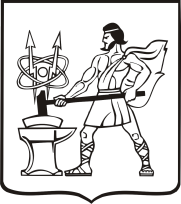 СОВЕТ ДЕПУТАТОВ ГОРОДСКОГО ОКРУГА ЭЛЕКТРОСТАЛЬМОСКОВСКОЙ   ОБЛАСТИРЕШЕНИЕот 29.11.2023 № 305/46Об утверждении Положения о старостах сельских населенных пунктов городского округа Электросталь Московской областиВ соответствии со статьей 27.1 Федерального закона от 06.10.2003 № 131-ФЗ 
«Об общих принципах организации местного самоуправления в Российской Федерации», на основании Закона Московской области от 17.07.2018 № 124/2018-ОЗ «О старостах сельских населенных пунктов в Московской области» и Устава городского округа Электросталь Московской области Совет депутатов городского округа Электросталь Московской области РЕШИЛ:1. Утвердить Положение о старостах сельских населенных пунктов городского округа Электросталь Московской области (прилагается).2. Признать утратившим силу решение Совета депутатов городского округа Электросталь Московской области от 17.03.2022 № 133/26 «Об утверждении Положения о старостах сельских населенных пунктов городского округа Электросталь Московской области».3. Опубликовать настоящее решение в газете «Молва» и разместить на официальном сайте городского округа Электросталь Московской области в информационно-коммуникационной сети «Интернет» по адресу: www.electrostal.ru.4. Настоящее решение вступает в силу после его официального опубликования.5. Контроль за исполнением настоящего решения возложить на заместителя Главы Администрации городского округа Электросталь Московской области 
Соколову С.Ю.Председатель Совета депутатовгородского округа Электросталь Московской области                                   О.И. МироничевГлава городского округа Электросталь Московской области                                                                        И.Ю.ВолковаУТВЕРЖДЕНОрешением Совета депутатовгородского округа ЭлектростальМосковской областиот 29.11.2023 № 305/46Положениео старостах сельских населенных пунктовгородского округа Электросталь Московской областиНастоящее Положение разработано в соответствии с Федеральным законом 
от 06.10.2003 №131-ФЗ «Об общих принципах организации местного самоуправления 
в Российской Федерации», Закона Московской области от 17.07.2018 № 124/2018-ОЗ «О старостах сельских населенных пунктов в Московской области», Уставом городского округа Электросталь Московской области и определяет правовой статус старосты сельского населенного пункта (далее-староста), порядок назначения старосты и учета мнения населения о кандидатуре на должность старосты, вопросы материально - технического и организационного обеспечения деятельности старосты, порядок взаимодействия старосты  с органами местного самоуправления.1. Общие положения. Правовой статус старосты1.1. Институт старост является одной из форм непосредственного осуществления населением местного самоуправления и участия населения в осуществлении местного самоуправления.1.2. Староста сельского населенного пункта назначается в сельском населенном пункте для организации взаимодействия органов местного самоуправления городского округа Электросталь Московской области (далее-органы местного самоуправления) и жителей сельского населенного пункта для решения вопросов местного значения. 1.3. Староста представляет интересы населения сельского населенного пункта, находящегося в границах городского округа Электросталь Московской области, при взаимодействии с органами местного самоуправления, гражданами и организациями.1.4. Староста осуществляет свои полномочия в соответствии с Конституцией Российской Федерации, федеральными законами и иными нормативными правовыми актами Российской Федерации, законами и иными нормативными правовыми актами Московской области, Уставом городского округа Электросталь Московской области, муниципальными правовыми актами, настоящим Положением.1.5. Староста осуществляет свою деятельность на принципах законности, добровольности на общественных началах и неоплачиваемой основе.2. Назначение старосты2.1. Староста назначается Советом депутатов городского округа Электросталь по представлению схода граждан сельского населенного пункта из числа граждан Российской Федерации, проживающих на территории данного сельского населенного пункта и обладающих активным избирательным правом, либо граждан Российской Федерации, достигших на день представления сходом граждан 18 лет и имеющих в собственности жилое помещение, расположенное на территории данного сельского населенного пункта.2.2. Старостой сельского населенного пункта не может быть назначено лицо:1) замещающее государственную должность, должность государственной гражданской службы, муниципальную должность, за исключением муниципальной должности депутата Совета депутатов городского округа Электросталь, осуществляющего свои полномочия на непостоянной основе, или должность муниципальной службы;2) признанное судом недееспособным или ограниченно дееспособным;3) имеющее непогашенную или неснятую судимость.2.3. Староста не является лицом, замещающим государственную должность, должность государственной гражданской службы, муниципальную должность, за исключением муниципальной должности депутата Совета депутатов городского округа Электросталь, осуществляющего свои полномочия на непостоянной основе, или должность муниципальной службы, не может состоять в трудовых отношениях и иных непосредственно связанных с ними отношениях с органами местного самоуправления.2.4. На территории сельского населенного пункта может быть назначен только один староста.2.5. Срок полномочий старосты составляет 2 года.2.6. Полномочия старосты начинаются со дня назначения старосты Советом депутатов городского округа и прекращаются по истечении срока полномочий в последний день месяца, в котором истекает срок его полномочий, либо досрочно в порядке и по основаниям, предусмотренным настоящим Положением.2.7. Количество сроков, в течение которых одно и то же лицо может исполнять полномочия старосты, не ограничивается.3. Порядок организации и проведения схода граждан по вопросувыдвижения кандидатуры старосты3.1. Сход граждан по вопросу выдвижения кандидатуры старосты проводится в порядке, установленном Положением о порядке проведения схода граждан на территории населенных пунктов, входящих в состав городского округа Электросталь Московской области, утверждаемом решением Совета депутатов городского округа Электросталь Московской области, с особенностями установленными настоящим Положением.3.2. Организацию проведения схода граждан осуществляет Администрация городского округа Электросталь в лице территориального отдела Степановское городского округа Электросталь Московской области (далее – организатор схода граждан).3.3. В сходе граждан по вопросу выдвижения кандидатуры старосты принимают участие жители, проживающие на территории данного сельского населенного пункта и обладающие избирательным правом.3.4. Граждане участвуют в сходе по вопросу выдвижения кандидатуры старосты непосредственно, участие через представителей не допускается. Каждый гражданин имеет один голос. Решение принимается открытым голосованием.3.5. Кандидаты в старосты могут выдвигаться:1) жителями, проживающими на территории данного сельского населенного пункта и обладающими избирательным правом;2) в порядке самовыдвижения, 3) органами местного самоуправления городского округа Электросталь (Глава городского округа, Администрация городского округа, Совет депутатов городского округа). При выдвижении кандидата в старосты сельского населенного пункта учитывается мнение жителей об участии кандидата в общественной жизни, а также его авторитет среди жителей сельского населенного пункта.3.6. Один или несколько жителей сельского населенного пункта, на территории которого назначается староста, после публикации информационного сообщения о назначении схода граждан по вопросу выдвижения кандидатуры старосты сельского населенного пункта в периодическом печатном издании для официального опубликования муниципальных правовых актов в городском округе Электросталь Московской области (далее – периодическое печатное издание) могут выдвинуть кандидатуру старосты из числа жителей сельского населенного пункта, соответствующих требованиям, указанным в пункте 2.1 настоящего Положения и не подпадающих под ограничения, указанные в пункте 2.2 настоящего Положения. Кандидат, выдвинутый одним или несколькими жителями сельского населенного пункта, не может быть выдвинут в порядке, определенном подпунктами 2 и 3 пункта 3.5 настоящего Положения.Один или несколько жителей сельского населенного пункта, выдвинувших кандидатуру старосты, не позднее чем за 3 дня до дня проведения схода граждан направляют организатору схода граждан письменное уведомление о выдвижении кандидатуры старосты с указанием фамилии, имени, отчества (при наличии) кандидата, его паспортных данных или иного документа, удостоверяющего личность, места регистрации. Вместе с письменным предложением о выдвижении кандидата подается справка о наличии (отсутствии) у него судимости и (или) факта уголовного преследования либо о прекращении уголовного преследования, выданная уполномоченным органом. К уведомлению о выдвижении кандидатуры старосты прилагается согласие кандидата на выдвижение его кандидатуры в старосты.3.7. Каждый житель сельского населенного пункта, соответствующий требованиям, указанным в пункте 2.1 настоящего Положения и не подпадающий под ограничения, указанные в пункте 2.2 настоящего Положения, после публикации информационного сообщения о назначении схода граждан по вопросу выдвижения кандидатуры старосты сельского населенного пункта в периодическом печатном издании вправе выдвинуть свою кандидатуру на должность старосты. Кандидат, выдвинутый в порядке самовыдвижения, не может быть выдвинут в порядке, определенном подпунктами 1 и 3 пункта 3.5 настоящего Положения.Житель сельского населенного пункта, выдвинувший свою кандидатуру в качестве кандидата в старосты (путем самовыдвижения), не позднее чем за 3 дня до дня проведения схода граждан лично представляет организатору схода граждан уведомление о самовыдвижении с указанием фамилии, имени, отчества (при наличии), паспортных данных или иного документа, удостоверяющего личность, места регистрации. Вместе с уведомлением о самовыдвижении кандидатом подается справка о наличии (отсутствии) у него судимости и (или) факта уголовного преследования либо о прекращении уголовного преследования, выданная уполномоченным органом. Уведомление о самовыдвижении принимаются организатором схода граждан при предъявлении кандидатом своего паспорта или иного документа, удостоверяющего личность.3.8. Орган местного самоуправления после публикации информационного сообщения о назначении схода граждан по вопросу выдвижения кандидатуры старосты сельского населенного пункта в периодическом печатном издании может выдвинуть кандидатуру старосты из числа жителей сельского населенного пункта, соответствующих требованиям, указанным в пункте 2.1 настоящего Положения и не подпадающих под ограничения, указанные в пункте 2.2 настоящего Положения. Кандидат, выдвинутый органом местного самоуправления, не может быть выдвинут в порядке, определенном подпунктами 1 и 2 пункта 3.5 настоящего Положения.Орган местного самоуправления может выдвинуть только одну кандидатуру в старосты в сельском населенном пункте.Орган местного самоуправления, выдвинувший кандидатуру старосты (по согласованию), не позднее чем за 3 дня до дня проведения схода граждан направляет организатору схода граждан письменное уведомление о выдвижении кандидатуры старосты с указанием фамилии, имени, отчества (при наличии) кандидата, его паспортных данных или иного документа, удостоверяющего личность, места регистрации. Вместе с письменным уведомлением о выдвижении кандидата подается справка о наличии (отсутствии) у него судимости и (или) факта уголовного преследования либо о прекращении уголовного преследования, выданная уполномоченным органом. К уведомлению о выдвижении кандидатуры старосты прилагается согласие кандидата на выдвижение его кандидатуры в старосты.3.9. Обработка персональных данных кандидатов в старосты осуществляется с учетом требований, установленных Федеральным законом от 27.06.2006 № 152-ФЗ «О персональных данных».3.10. Число кандидатов в старосты не ограничивается.3.11. Выдвинутые кандидаты представляются на сходе граждан.3.12.Кандидат, набравший в ходе открытого голосования наибольшее число голосов лиц, присутствующих на сходе граждан, выдвигается для назначения. Если кандидат был один, он выдвигается для назначения старостой сельского населенного пункта, если за него проголосовало более 50 процентов лиц, присутствующих на сходе граждан3.13. Решения, принятые на сходе граждан по вопросу выдвижения кандидатуры старосты, отображаются в протоколе схода граждан (заключительном протоколе) и подлежат официальному опубликованию в периодическом печатном издании (обнародованию).3.14. Организатор схода граждан в десятидневный срок с момента официального опубликования решения, принятого на сходе граждан по вопросу выдвижения кандидатуры старосты, готовит проект решения и вместе с протоколом схода граждан и копией публикации решения схода граждан вносит его на рассмотрение Совета депутатов городского округа Электросталь.3.15. Совет депутатов городского округа Электросталь рассматривает вопрос о назначении старосты сельского населенного пункта на ближайшем заседании Совета депутатов.3.16. После назначения старосты ему вручается удостоверение по форме согласно приложению к настоящему Положению. Удостоверение старосты выдается на срок полномочий старосты. Замена удостоверения осуществляется на основании заявления старосты в Совет депутатов городского округа Электросталь Московской области о выдаче нового удостоверения с указанием причины замены удостоверения. Удостоверение подлежит возврату при прекращении полномочий старосты.4. Порядок взаимодействия старосты с органами местногосамоуправления, гражданами и организациями4.1. Староста для решения возложенных на него задач:1) взаимодействует с органами местного самоуправления, муниципальными предприятиями и учреждениями и иными организациями Московской области по вопросам решения вопросов местного значения в сельском населенном пункте;2) взаимодействует с населением, в том числе посредством участия в сходах, собраниях, конференциях граждан, направляет по результатам таких мероприятий обращения и предложения, в том числе оформленные в виде проектов муниципальных правовых актов, подлежащие обязательному рассмотрению органами местного самоуправления;3) информирует жителей сельского населенного пункта по вопросам организации и осуществления местного самоуправления, а также содействует в доведении до их сведения иной информации, полученной от органов местного самоуправления;4) содействует органам местного самоуправления в организации и проведении публичных слушаний и общественных обсуждений, обнародовании их результатов в сельском населенном пункте;5) вправе выступить с инициативой о внесении инициативного проекта по вопросам, имеющим приоритетное значение для жителей сельского населенного пункта;6) оказывает организационную и информационную помощь жителям соответствующего сельского населенного пункта по вопросам обращения в органы государственной власти, органы местного самоуправления;7) проводит личный прием жителей сельского населенного пункта, направляет по их результатам обращения и предложения в органы государственной власти, органы местного самоуправления;8) осуществляет иные полномочия и права, предусмотренные уставом городского округа Электросталь Московской области и (или) муниципальными правовыми актами.4.2. Староста при решении возложенных на него задач вправе:1) представлять интересы жителей сельского населенного пункта в органах местного самоуправления городского округа Электросталь, в организациях, предприятиях, учреждениях, осуществляющих свою деятельность на территории городского округа Электросталь;2) оказывать содействие органам местного самоуправления городского округа Электросталь в созыве собрания жителей сельского населенного пункта, в отношении которого староста осуществляет свою деятельность;3) оказывать содействие органам местного самоуправления городского округа Электросталь, органам государственной власти в организации проведения выборов, референдума, публичных слушаний;4) обращаться по вопросам, входящим в его компетенцию, к Главе городского округа Электросталь, в Администрацию городского округа Электросталь и ее органы, в Совет депутатов городского округа Электросталь;5) обращаться к руководителям организаций и их структурных подразделений за содействием в проведении мероприятий, связанных с благоустройством соответствующего сельского населенного пункта, его озеленением, организацией досуга населения, а также оказанием социальной помощи гражданам;6) осуществлять контроль за соблюдением противопожарных правил, за содержанием объектов благоустройства, зданий, спортивных сооружений, зеленых насаждений, а также мест общего пользования, культурно-бытовых и торговых предприятий, расположенных на территории сельского населенного пункта;7) осуществлять контроль по вопросам качества обработки земель, сообщать в Администрацию городского округа Электросталь о неиспользуемых или используемых не по назначению земельных участках, расположенных в пределах сельского населенного пункта;8) принимать участие в организации и проведении праздничных, культурно-массовых, физкультурно-оздоровительных и спортивных мероприятий, а также досуга проживающего населения;9) рассматривать в пределах своих полномочий заявления, предложения, жалобы граждан и вносить предложения по их реализации в органы местного самоуправления городского округа Электросталь.4.3. Староста обязан:1) содействовать исполнению решений, принятых на собраниях жителей сельского населенного пункта;2) содействовать реализации решений органов местного самоуправления городского округа Электросталь;3) организовывать на добровольных началах участие населения в работах по благоустройству и озеленению территорий общего пользования (улицы, проезды, пруды и др. территории общего пользования), обелисков, памятников, а также информировать Администрацию городского округа Электросталь о состоянии дорог в зимний и летний период;4) оказывать содействие в организации сбора и вывоза твердых бытовых отходов и мусора;5) организовывать население на систематическое проведение работ по уборке и благоустройству территорий домовладений, расположенных на принадлежащих гражданам земельных участках;6) своевременно информировать Администрацию городского округа Электросталь о состоянии уличного освещения;7) следить за состоянием прудов, водоемов, колодцев и подъездов к ним;8) оказывать содействие участковому уполномоченному в соблюдении общественного порядка на вверенной территории;9) оказывать содействие органам государственной власти в формировании добровольных пожарных дружин, принимать активное участие в их работе;10) информировать жителей сельского населенного пункта городского округа Электросталь о принятых муниципальных правовых актах городского округа Электросталь;11) проявлять заботу об инвалидах, одиноких престарелых гражданах, многодетных семьях, детях, оставшихся без попечения родителей, и других гражданах, находящихся в трудной жизненной ситуации, проживающих на территории сельского населенного пункта и направлять информацию о таких гражданах в Администрацию городского округа Электросталь;12) ежегодно доводить до сведения жителей сельского населенного пункта отчет о проведенной работе за предыдущий год. Копия отчета предоставляется в Администрацию городского округа Электросталь.13) информировать ЕДДС городского округа Электросталь (в случае невозможности доведения информации до ЕДДС - довести информацию до федерального казенного учреждения "Центр управления в кризисных ситуациях Главного управления МЧС России по Московской области"), органы местного самоуправления и граждан об угрозе возникновения или возникновении чрезвычайных ситуаций и принять посильные меры по организации спасения людей, имущества до прибытия спасательных сил и средств18. Органы местного самоуправления городского округа Электросталь в пределах своих полномочий:1) содействуют старосте в решении вопросов местного значения;2) информируют старосту по вопросам обеспечения безопасности граждан;3) рассматривают обращения и предложения старосты.5. Прекращение полномочий старосты5.1. Полномочия старосты прекращаются по истечении срока полномочий. Полномочия старосты могут быть прекращены досрочно по решению Совета депутатов городского округа Электросталь по представлению схода граждан сельского населенного пункта, а также в случае:- смерти;- отставки по собственному желанию;- признания судом недееспособным или ограниченно дееспособным;- признания судом безвестно отсутствующим или объявления умершим;- вступления в отношении его в законную силу обвинительного приговора суда;- выезда за пределы Российской Федерации на постоянное место жительства;- прекращения гражданства Российской Федерации либо гражданства иностранного государства - участника международного договора Российской Федерации, в соответствии с которым иностранный гражданин имеет право быть избранным в органы местного самоуправления, наличия гражданства (подданства) иностранного государства либо вида на жительство или иного документа, подтверждающего право на постоянное проживание на территории иностранного государства гражданина Российской Федерации либо иностранного гражданина, имеющего право на основании международного договора Российской Федерации быть избранным в органы местного самоуправления, если иное не предусмотрено международным договором Российской Федерации.5.2 Решение о досрочном прекращении полномочий старосты принимается Советом депутатов городского округа Электросталь Московской области на очередном заседании Совета депутатов городского округа Электросталь Московской области после проведения схода граждан по данному вопросу, а также после выявления обстоятельств, указанных в пункте 5.1 настоящего Положения.6. Материально-техническое и организационное обеспечение деятельности старосты6.1. Материальное стимулирование старосты может осуществляться в форме денежной выплаты.6.2. Порядок осуществления материального стимулирования старосты и размер денежной выплаты определяются решением Совета депутатов городского округа Электросталь Московской области.6.3. Материально-техническое и организационное обеспечение деятельности старосты осуществляется Администрацией городского округа Электросталь Московской области в соответствии с решением Совета депутатов городского округа Электросталь Московской области.Приложениек Положению о старостах сельских населенных пунктовгородского округа Электросталь Московской областиУдостоверение старосты сельского населенного пунктаСовет депутатов городского округа Электросталь Московской областиУДОСТОВЕРЕНИЕ № _________        Место                        _______________для фотографии                Личная подписьместо печатиДействителен до ____ ___________ 20__ г.Фамилия     _________________________                  Имя             _________________________Отчество     _________________________является старостой    _________________________________                                                                        (наименование населенного пункта)Председатель Совета депутатов 
городского округа Электросталь Московской области_________________        ______________________ Подпись                                                             ФИО